Busto Arsizio, 21 maggio 2016Ai docentiAgli studentiAlle famiglieOGGETTO: LEZIONE CONCERTO MATTUTINA DEL MAESTRO MARCELLO PENNUTO27 maggio ore 10.20Aula Magna Liceo Candiani BauschIl pianista Marcello Pennuto, docente del nostro Liceo Musicale,  presenta 4 sonate di Beethoven all'interno di un concerto conferenza dal tema Beethoven – Kant – il sublime. L'intenzione è di richiamare l'attenzione su possibili punti di contatto tra l'estetica kantiana ed in particolare il concetto di sublime e il linguaggio beethoveniano. L'occasione può essere utile per conoscere alcuni aspetti importanti nell'enorme vastità delle opere che questi due grandi personaggi ci hanno lasciato.Saranno eseguite quattro sonate  e verranno anche proiettate immagini di manoscritti e documenti originali e lette citazioni da opere e lettere, infine vi sarà una guida all'ascolto dei brani in programma.                                 N.B.    Il maestro terrà una lezione speciale in orario mattutino, rivolta alle classi del Liceo. I docenti interessati sono pregati di iscrivere le loro classi sul comunicato cartaceo all’Albo entro mercoledì 25 maggio.Qualora le iscrizioni superassero la capienza della nostra Aula Magna, il maestro è disposto a ripetere la lezione in un’altra fascia oraria. Sarà nostra cura comunicarlo tempestivamente.Le classi saranno accompagnate dai loro docenti in base all’orario di servizio. Programma:	Sonata in Fa min . op. 2 n.1         		 in Do min. op. 13 "Patetica"          		in Do diesis min. op. 27 n. 2 "Al chiaro di luna"         		 in Fa min. op. 57 "Appassionata"Il Dirigente ScolasticoAndrea Monteduro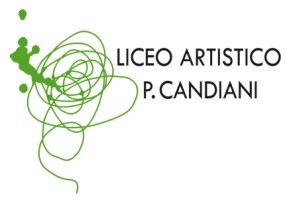 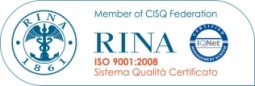 Cert. n. 03.786Liceo Artistico Statale Paolo CandianiLiceo Musicale e Coreutico Statale Pina Bauschsez. Musicale e sez. CoreuticaVia L. Manara, 10 – 21052 Busto Arsiziowww.artisticobusto.gov.ittel. 0331633154 – Fax 0331631311Email: licartib@artisticobusto.com     Pec: vasl01000a@pec.istruzione.itCod. Mec. VASL01000A – C.F.81009790122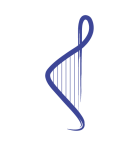 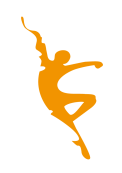 Liceo Musicale e CoreuticoPina BauschCOM 7.2Rev. 0603/08/14COMUNICATO N.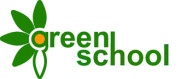 Classe- numero di allieviDocente di riferimento (accordo con i colleghi in orario)